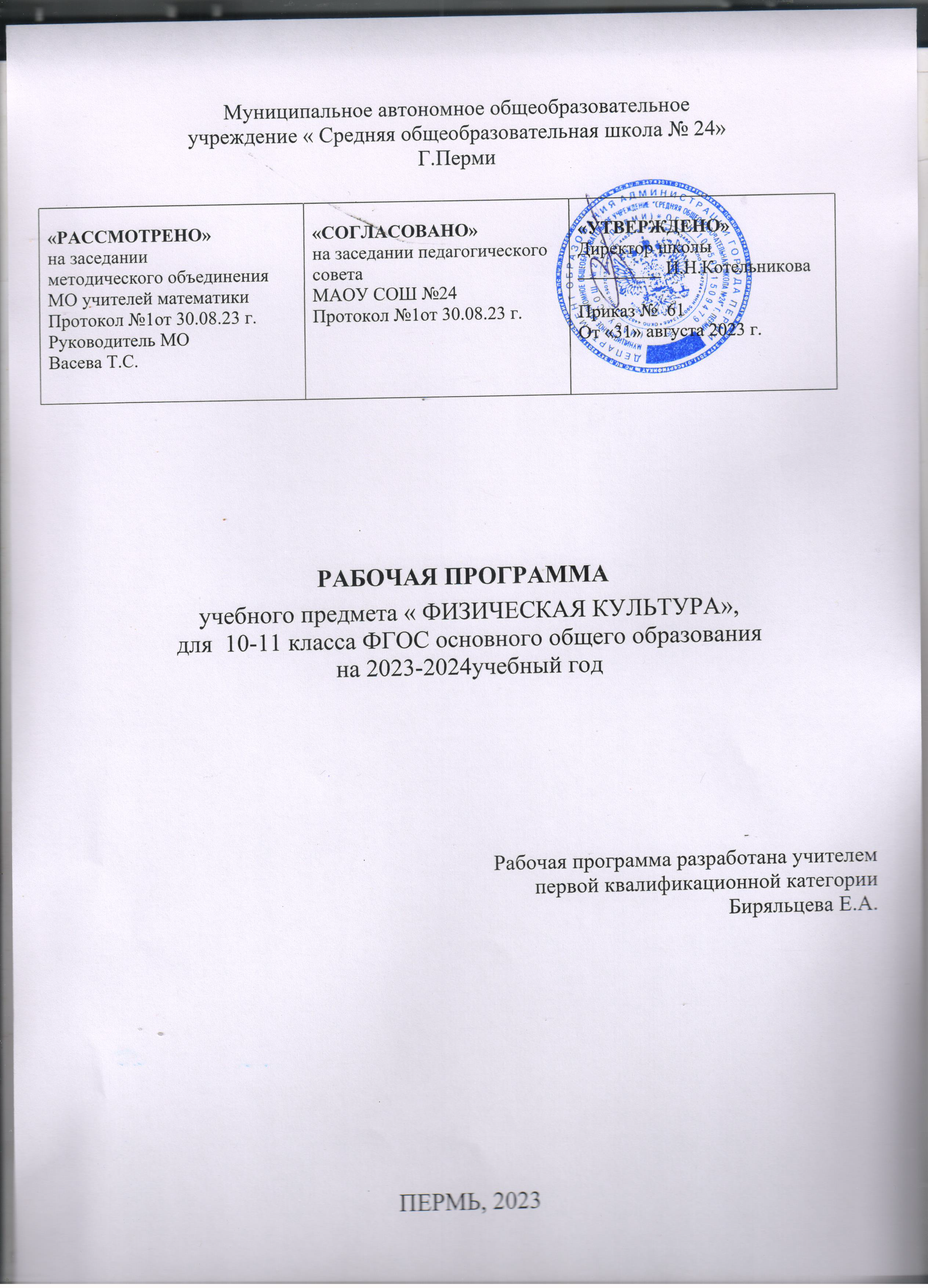 Пояснительная записка.Программа физической культуре разработана на основе ФГОС ООП, с учетом основной образовательной программы основного общего образования МБОУ СОШ №10, в соответствии с примерной программой А.П.Матвеева по предмету «Физическая культура» для  10 класса, утвержденной МО РФ в соответствии с требованиями Федерального компонента государственного стандарта основного общего образования. Она разработана в целях конкретизации содержания образовательного стандарта с учетом межпредметных и внутрипредметных связей, логики учебного процесса и возрастных особенностей школьников.Учебник: предметная линия учебников А.П.Матвеева. 10-11 классы: пособие для учителей общеобразовательных учреждений / А.П. Матвеева. - М.: «Просвещение», 2018Уровень: базовыйВиды и формы контроля:устный опрос в форме беседы;индивидуальный контроль (возрастные нормативы);промежуточная аттестация в форме сдачи контрольных нормативов.Учебно-тематический планСодержание программного материала состоит из двух основных частей: базовой и вариативной (дифференцированной). Базовая часть выполняет обязательный минимум образования по предмету «Физическая культура». В базовую часть входит материал в соответствии с федеральным компонентом учебного плана, региональный компонент. Учитывая климатические особенности региона и возможности материальной физкультурно-спортивной базы лыжная подготовка заменяется кроссовой. Вариативная (дифференцированная) часть физической культуры обусловлена необходимостью учета индивидуальных способностей обучающихся.  Распределение программного материала по четвертям                                                     Итого:              105 часовТребования к уровню подготовки обучающихсяОсновы знаний о физической культуре, умения и навыкиСоциокультурные основыФизическая культура общества и человека, понятие физической культуры личности. Ценностные ориентации индивидуальной физкультурной деятельности: укрепление здоровья; физическое совершенствование и формирование здорового образа жизни. Современное олимпийское и физкультурно-массовое движение.Психолого-педагогические основыСпособы индивидуальной организации, планирования, регулирования и контроля за физическими нагрузками во время занятий физическими упражнениями. Основные формы и виды физических упражнений. Понятие телосложения и характеристика его основных типов. Способы составления комплексов физических упражнений из современных систем физического воспитания. Основные технико-тактические действия в избранном виде спорта.Медико-биологические основыРоль физической культуры и спорта в профилактике заболеваний и укрепления здоровья. Основы. Организации двигательного режима, характеристика упражнений и подбор форм занятий в зависимости от особенностей индивидуальной учебной деятельности, самочувствия и показателей здоровья.Приёмы саморегуляцииАутогенная тренировка. Психомышечная и психорегулирующая тренировка. Элементы йоги.БаскетболТерминология баскетбола. Влияние игровых упражнений на развитие координационных способностей, психохимические процессы, воспитание нравственных и волевых качеств. Правила игры. Техника безопасности при занятиях баскетболом. Организация и проведение соревнований. Самоконтроль и дозировка нагрузки при занятиях баскетболом.Гимнастика с элементами акробатикиОсновы биомеханики гимнастических упражнений. Влияние на телосложение гимнастических упражнений. Техника безопасности при занятиях гимнастикой. Оказание первой помощи при занятиях гимнастическими упражнениями. Самоконтроль при занятиях гимнастикой.Лёгкая атлетика, кроссовая подготовкаОсновы биомеханики лёгкоатлетических упражнений. Влияние лёгкой атлетики на развитие двигательных качеств. Правила проведения соревнований. Техника безопасности при проведении занятий лёгкой атлетикой. Самоконтроль при занятиях лёгкой атлетикой обучающиеся 10 класса  должнызнать:- основы истории развития физической культуры в России;- особенности развития избранного вида спорта;- педагогические, физиологические и психологические основы обучения     двигательным действиям и воспитания физических качеств, современные    формы построения занятий и систем занятий физическими упражнениями с разной функциональной направленностью;- биодинамические особенности и содержание физических упражнений  общеразвивающей  и корригирующей направленности, основы их   использования в решении задач физического развития и укрепления   здоровья;- физиологические основы деятельности систем дыхания, кровообращения и  энергообеспечения при мышечных нагрузках, возможности их развития и совершенствования средствами физической культуры в разные возрастные    периоды;- возрастные особенности развития ведущих психических процессов и физических качеств, возможности формирования индивидуальных черт и  свойств личности посредством регулярных занятий физической культурой;- психофункциональные особенности собственного организма;- индивидуальные способы контроля за развитием адаптивных свойств  организма, укрепления здоровья и повышения физической подготовленности;- способы организации самостоятельных занятий физическими упражнениями   с разной функциональной направленностью, правила использования  спортивного инвентаря и оборудования, принципы создания простейших спортивных сооружений и площадок;- правила личной гигиены, профилактики травматизма и оказания доврачебной помощи при занятиях физическими упражнениями;уметь:- технически правильно осуществлять двигательные действия избранного вида спортивной специализации, использовать их в условиях соревновательной деятельности и организации собственного досуга;- проводить самостоятельные занятия по развитию основных физических способностей, коррекции осанки и телосложения;- разрабатывать индивидуальный двигательный режим, подбирать и планировать   физические упражнения, поддерживать оптимальный уровень индивидуальной   работоспособности;- контролировать и регулировать функциональное состояние организма при выполнении физических упражнений, добиваться оздоровительного эффекта и совершенствования физических кондиций;- управлять своими эмоциями, эффективно взаимодействовать со взрослыми и сверстниками, владеть культурой общения;- соблюдать правила безопасности и профилактики травматизма на занятиях физическими упражнениями, оказывать первую помощь при травмах и несчастных случаях;- пользоваться современным спортивным инвентарем и оборудованием, специальными техническими средствами с целью повышения эффективности самостоятельных форм занятий физической культурой;использовать приобретённые знания и умения в практической деятельности и повседневной жизни:- для повышения работоспособности, укрепления и сохранения здоровья;- подготовки к профессиональной деятельности и службе в вооружённых силах российской федерации;- организации и проведения индивидуального, коллективного и семейного отдыха, участия в массовых спортивных соревнованиях;- активной творческой жизнедеятельности, выбора и формирования здорового образа жизни;Владеть компетенциями: учебно-познавательной, личностного самосовершенствования, коммуникативной.Основы истории развития физической культуры в России (в СССР);Особенности развития избранного вида спорта;Педагогические, физиологические и психологические основы обучения двигательным действиям и воспитания физических качеств, современные формы построения занятий и системзанятий физическими упражнениями с разной функциональной направленностью;Биодинамические особенности и содержание физических упражнений общеразвивающей и корригирующей направленности, основы их использования в решении задач физического развития и укрепления здоровья;Физиологические, основы деятельности систем дыхания, кровообращения и энергообеспечения при мышечных нагрузках, возможности их развития и совершенствования средствами физической культуры в разные возрастные периоды;Возрастные особенности развития ведущих психических процессов и физических качеств, возможности формирования индивидуальных черт и свойств личности посредством регулярных занятий физической культурой;Психо - функциональные особенности собственного организма;Индивидуальные способы контроля за развитием адаптивных свойств организма, укрепления здоровья и повышения физической подготовленности;Способы организации самостоятельных занятий физическими упражнениями с разной функциональной направленностью, правила использования спортивного инвентаря и оборудования, принципы создания простейших спортивных сооружений и площадок;Правила личной гигиены, профилактики травматизма и оказания доврачебной помощи при занятиях физическими упражнениями.Уметь:•	технически правильно осуществлять двигательные действия избранного вида спортивной специализации, использовать их в условиях соревновательной деятельности и организации собственного досуга;Проводить самостоятельные занятия по развитию основных физических способностей, коррекции осанки и телосложения;Разрабатывать индивидуальный двигательный режим, подбирать и планировать физические упражнения, поддерживать оптимальный уровень индивидуальной работоспособности;Контролировать и регулировать функциональное состояние организма при выполнении физических упражнений, добиваться оздоровительного эффекта и совершенствования физических кондиций;Управлять своими эмоциями, эффективно взаимодействовать со взрослыми и сверстниками, владеть культурой общения;Соблюдать правила безопасности и профилактики травматизма на занятиях физическими упражнениями, оказывать первую помощь при травмах и несчастных случаях;Пользоваться современным спортивным инвентарем и оборудованием, специальными техническими средствами с целью повышения эффективности самостоятельных форм занятий физической культурой.ДемонстрироватьКалендарно – тематическое планирование 10- 11 классИтого:                       105 часов.Система контроля знаний обучающихсяПриложение 1Проверка домашнего заданияПриложение 2                        Для промежуточной аттестации 10 класс:Приложение 3Скачано с www.znanio.ru№ п/ пВид программного материала 1 четверть2четверть3 четверть4 четверть1Основы знаний о физической культуре                   В процессе уроков                   В процессе уроков                   В процессе уроков                   В процессе уроков2 Легкая атлетика 13--153 Гимнастика с основами акробатики -10--4Баскетбол14  1245 Волейбол11-   66Футбол--87Кроссовая подготовка-- 10Всего Всего 2424  3027Физические способностиФизические упражненияМальчикиМальчикиМальчикиДевочкиДевочкиДевочкиДевочкиДевочкиФизические способностиФизические упражнения«5»«4»«3»«5»«4»«4»«3»«3»СкоростныеБег 100 м, с.13,514,014,317,017,517,518,018,0СкоростныеБег 30 м, с.4,75,25,75,45,85,86,26,2СиловыеПодтягивания из виса на низкой перекладине, количество раз---181813136СиловыеПодтягивание в висе на высокой перекладине, количество раз12107-----СиловыеПрыжок в длину с места, см220210190185185170170160К выносливостиБег 2000 м, мин.Бег 3000 м, мин.---12.1512.1511.1511.1512.10К выносливостиБег 2000 м, мин.Бег 3000 м, мин.12.4013.3014.30-----№п/пТемы  уроковТемы  уроковДатаЭлементы содержанияЭлементы содержанияЭлементы содержанияТребования к умениям Домашнее задание№п/пТемы  уроковТемы  уроковДатаТребования к умениям Домашнее задание                        1 четверть – 24 ч.                                                   Легкая атлетика -13  часов                                                                                                                    в/бол- 11 часов                        1 четверть – 24 ч.                                                   Легкая атлетика -13  часов                                                                                                                    в/бол- 11 часов                        1 четверть – 24 ч.                                                   Легкая атлетика -13  часов                                                                                                                    в/бол- 11 часов                        1 четверть – 24 ч.                                                   Легкая атлетика -13  часов                                                                                                                    в/бол- 11 часов                        1 четверть – 24 ч.                                                   Легкая атлетика -13  часов                                                                                                                    в/бол- 11 часов                        1 четверть – 24 ч.                                                   Легкая атлетика -13  часов                                                                                                                    в/бол- 11 часов                        1 четверть – 24 ч.                                                   Легкая атлетика -13  часов                                                                                                                    в/бол- 11 часов                        1 четверть – 24 ч.                                                   Легкая атлетика -13  часов                                                                                                                    в/бол- 11 часов                        1 четверть – 24 ч.                                                   Легкая атлетика -13  часов                                                                                                                    в/бол- 11 часов1.1.1.Инструктаж ТБ по л/а. Техника спринтерского бега. Низкий старт (до 40м).Инструктаж ТБ по л/а, комплекс ОРУ. Повторение строевых упражнений. Специальные беговые упражнения.  Максимально быстрый бег на месте (сериями по 15-20 с). Техника низкого старта. Демонстрируют стартовый разгон в беге на короткие дистанции.Демонстрируют стартовый разгон в беге на короткие дистанции.Форма, обувь.2.2.2.Низкий старт и стартовый разгон.ОРУ в движении. Специальные беговые упражнения. Повторить низкий старт и стартовый. Бег по дистанции       (70-  80 м). Финиширование. Эстафеты линейные. Биохимические основы бега. Измерение результатов.Демонстрируют технику низкого старта, финиширование.Демонстрируют технику низкого старта, финиширование.Техника низкого старта.3.3.3.Эстафетный бег. Тестирование - бег 30м.ОРУ  в движении. Повторение техники низкого старта.  Круговая  эстафета, передача эстафетной палочки. ОРУ. Специальные беговые упражнения, Проведение тестирования по бегу 30м Демонстрируют технику стартового разгона. Оценивают свою деятельность, исправляют ошибки.Демонстрируют технику стартового разгона. Оценивают свою деятельность, исправляют ошибки.Отжиманиев упоре лёжа; подтягивание.4.4.4.Техника спринтерского бега. Специальные беговые упражнения Бег 3*10м - тестирование.ОРУ в движении. Специальные беговые упражнения. Бег со старта 1-2*30-60м. Техника челночного бега. Проведение тестирования- бег 3*10м - КУ. Игра «Лапта»Знают технику спринтерского бега, своевременно исправляют ошибки.Знают технику спринтерского бега, своевременно исправляют ошибки.Спринтерский бег.5.5.5. Бег на результат (100 м). Техника прыжка в длину. Прыжки в длину с места ОРУ  в движении. Специальные беговые упражнения. Разнообразные прыжки  и многоскоки. Тестирование бега 100м Прыжки в длину с места . Выбирают индивидуальный режим физической нагрузки, контролируют ее по частоте сердечных сокращений. Оценивают результат. Выбирают индивидуальный режим физической нагрузки, контролируют ее по частоте сердечных сокращений. Оценивают результат.Спринтерский бег.6.6.6.Техника прыжка в длину с разбега. Отталкивание.Обучение технике прыжка в длину способом «прогнувшись» с 13-15 шагов разбега. Отталкивание. Челночный бег. Специальные беговые упражнения.Применяют прыжковые упражнения. Демонстрируют финальное усилие.Применяют прыжковые упражнения. Демонстрируют финальное усилие.Прыжки в длину с места7.7.7. Техника прыжка в длину с разбега. Тестирование – подтягивание.ОРУ в движении. Закрепление техники прыжка в длину способом «прогнувшись» с 13-15 шагов разбега. Подбор разбега. Отталкивание. Провести тестирование – подтягивание. Игра в футбол.Применяют прыжковые упражнения. Демонстрируют финальное усилие, оценивают  собственную учебную деятельность.Применяют прыжковые упражнения. Демонстрируют финальное усилие, оценивают  собственную учебную деятельность.Прыжки в длину с места8.8.8. Прыжок в длину с разбега на результат. Специальные беговые упражненияОРУ. Прыжок в длину с разбега на результат. Специальные беговые упражнения. Развитие скоростно-силовых качеств.Применяют прыжковые упражнения. Демонстрируют финальное усилие, оценивают  собственную учебную деятельность.Применяют прыжковые упражнения. Демонстрируют финальное усилие, оценивают  собственную учебную деятельность.Подтягивание.9.9.9. Техника  метания мяча на дальность. Тестирование – бег 1000мМетание мяча на дальность (девушки). Тестирование бега -1000м. Развитие скоростно-силовых качеств. Биохимическая  основа метания мяча.Подбираютиндивидуальный режим физической нагрузки, контролируют ее по частоте сердечных сокращений.Подбираютиндивидуальный режим физической нагрузки, контролируют ее по частоте сердечных сокращений.Метание в цель.10.10.10. Техника метания гранаты.Обучение технике метания гранаты. Развитие скоростно-силовых качеств. Метание гранаты из разных положений. ОРУ. Челночный бег. Соревнования  по легкой атлетике, рекорды.Соблюдают правила безопасности при метании. Проводят соревновательную эстафету с палочкой.Соблюдают правила безопасности при метании. Проводят соревновательную эстафету с палочкой.Бег до 15 мин11.11.11. Метание гранаты на дальностьМетание гранаты на дальность. ОРУ. Развитие скоростно-силовых качеств. Соревнования  по легкой атлетике, рекордыМетают мяч, гранату в мишень и на дальность. Соблюдают правила безопасности при метании.Метают мяч, гранату в мишень и на дальность. Соблюдают правила безопасности при метании. Бег до 15 мин12.12.12. КУ - бег 2000м. Учебная игра в футбол.ОРУ  в движении. Специальные беговые упражнения. КУ - бег 2000м (дев). учебная игра в футбол.Демонстрируют технику бега, регулируют нагрузку.Демонстрируют технику бега, регулируют нагрузку.Проверкадомашнегозадания13.13.13. КУ - бег 3000м. Учебная игра в волейбол.ОРУ  в движении. Специальные беговые упражнения. КУ - бег 3000м. (юн)учебная игра в футбол.Демонстрируют технику бега, регулируют нагрузку. Оценивают свою деятельность.Демонстрируют технику бега, регулируют нагрузку. Оценивают свою деятельность.Челночный бег 4 x 914.14.14. Техника безопасности при  проведении занятий по волейболу. Верхняя передача мяча в парах с шагом.Комбинации из передвижений и остановок игрока. Верхняя передача мяча в парах с шагом. Прием мяча двумя руками снизу. Прямой нападающий удар. Позиционное нападение. Учебная игра. Развитие координационных способностей. Учебная игра.Изучают историю волейбола. Овладевают основными приёмами игры в волейбол.Соблюдают правила безопасности.Изучают историю волейбола. Овладевают основными приёмами игры в волейбол.Соблюдают правила безопасности.Форма, обувь.15.15.15. Прием мяча двумя руками снизу. Учебная игра. Тестирование – прыжок в длину с местаКомбинации из передвижений и остановок игрока. Верхняя передача мяча в парах с шагом. Прием мяча двумя руками снизу. Прямой нападающий удар. Учебная игра. Развитие координационных способностей.Проявляют интерес к спортивным достижениям своей страны;Оценивают положительный эффект от занятий физической культурой;Проявляют интерес к спортивным достижениям своей страны;Оценивают положительный эффект от занятий физической культурой;Челночный бег 4 x 916.16.16. Прямой нападающий удар. Учебная игра.Комбинации из передвижений и остановок игрока. Верхняя передача мяча в парах с шагом. Прием мяча двумя руками снизу. Прямой нападающий удар. Учебная игра.Получают  мышечную радость от занятий физической культурой;оценивают свои и чужие поступки с позиции нравственно-этических понятий;осознают себя членом команды;Получают  мышечную радость от занятий физической культурой;оценивают свои и чужие поступки с позиции нравственно-этических понятий;осознают себя членом команды;Правила игры.17.17.17. Прием мяча двумя руками снизу. Позиционное нападение. Тестирование – наклон вперед, стояВерхняя передача мяча в парах с шагом. Прием мяча двумя руками снизу. Прямой нападающий удар. Позиционное нападение. Учебная игра. Развитие координационных способностей.Описывают технику изучаемых игровых приемов и действий, осваивают их самостоятельно, выявляют и устраняют типичные ошибки.Описывают технику изучаемых игровых приемов и действий, осваивают их самостоятельно, выявляют и устраняют типичные ошибки.Челночный бег 3 x 1018.18.18. Техника передач и приема мяча.Позиционное нападениеКомбинации из передвижений и остановок игрока. Верхняя передача мяча в парах с шагом. Прием мяча двумя руками снизу. Прямой нападающий удар. Позиционное нападение. Учебная игра.Оценивают  собственную учебную деятельность: свои достижения, самостоятельность, инициативу, ответственность, причины неудач;считаться с высказываниями другого человека.Оценивают  собственную учебную деятельность: свои достижения, самостоятельность, инициативу, ответственность, причины неудач;считаться с высказываниями другого человека.Челночный бег 3 x 1019.19.19. Верхняя передача мяча в шеренгах со сменой места. Учебная игра. Тестирование -  поднимание туловища.Верхняя передача мяча в шеренгах со сменой места. Прием мяча двумя руками снизу. Прямой нападающий удар через сетку. Нападение через 3-ю зону. Учебная игра. Развитие координационных способностей.Описывают технику изучаемых игровых приемов и действий, осваивают их самостоятельно, выявляют и устраняют типичные ошибки.Описывают технику изучаемых игровых приемов и действий, осваивают их самостоятельно, выявляют и устраняют типичные ошибки.Челночный бег 4 x 920.20.20. Оценка техники передачи мяча. Прием мяча двумя руками снизу.Верхняя передача мяча в шеренгах со сменой места. Прием мяча двумя руками снизу. Учебная игра.Оценивают свои и чужие поступки с позиции нравственно-этических понятий;осознавать себя членом команды;Оценивают свои и чужие поступки с позиции нравственно-этических понятий;осознавать себя членом команды;Прыжки вверх из полуприседа21.21.21. Прямой нападающий удар. Учебная игра.Комбинации из передвижений и остановок игрока. Верхняя передача мяча в парах с шагом. Прием мяча двумя руками снизу. Прямой нападающий удар. Учебная игра.Анализируют и характеризуют  эмоциональные состояния и чувства окружающих, строят свои взаимоотношения с их учетом.Анализируют и характеризуют  эмоциональные состояния и чувства окружающих, строят свои взаимоотношения с их учетом.Наклонтуловища из положения сидя22.22.22. Прием мяча двумя руками снизу. Позиционное нападение. Тестирование – наклон вперед, стоя…Верхняя передача мяча в парах с шагом. Прием мяча двумя руками снизу. Прямой нападающий удар. Позиционное нападение. Учебная игра. Развитие координационных способностей.Описывают технику изучаемых игровых приемов и действий, осваивают их самостоятельно, выявляют и устраняют типичные ошибки.Описывают технику изучаемых игровых приемов и действий, осваивают их самостоятельно, выявляют и устраняют типичные ошибки.Наклонтуловища из положения сидя23.23.23. Техника передач и приема мяча.Позиционное нападение.	Комбинации из передвижений и остановок игрока. Верхняя передача мяча в парах с шагом. Прием мяча двумя руками снизу. Прямой нападающий удар. Позиционное нападение. Учебная игра. Развивают самостоятельность и личную ответственность за свои поступки  Развивают самостоятельность и личную ответственность за свои поступки Наклонтуловища из положения сидя24.24.24. Игра «Волейбол»Прямой нападающий удар. Позиционное нападение. Учебная игра.Оценивают свою деятельность на уроке.Оценивают свою деятельность на уроке.Прыжки на скакалке за 1 минуту2 четверть25.25.1. Гимнастика. Инструктаж по ТБ. Висы и упоры.Повороты в движении. ОРУ на месте.  Вис согнувшись, вис прогнувшись. Угол в упоре (ю.). Толчком ног подъем в упор на верхнюю жердь (д.). Развитие силы.  Соблюдают Т.Б. Изучают историю гимнастики. Различают строевые команды, чётко выполняют строевые приёмы.Соблюдают Т.Б. Изучают историю гимнастики. Различают строевые команды, чётко выполняют строевые приёмы.Подтягивание26.26.2. Гимнастика. Вис Лазание по канату без помощи ног (ю).Лазание по канату без помощи ног (ю.). Равновесие на нижней жерди (д.). Развитие силы.Владеют умениями организовать здоровьесберегающую жизнедеятельность (режим дня, утренняя зарядку)Владеют умениями организовать здоровьесберегающую жизнедеятельность (режим дня, утренняя зарядку)Подтягивание27.27.3.Гимнастика. Лазание по канату в два приема. Упор присев на одной ноге (д.). Перестроение из колонны по одному в колонну по четыре, по восемь в движении. ОРУ в движении. Подъем переворотом.  Лазание по канату без помощи ног (ю.). Равновесие на нижней жерди (д.).Расширяют двигательный опыт за счет упражнений, ориентированных на развитие основных физических качеств, повышают функциональные возможности основных систем организма.Расширяют двигательный опыт за счет упражнений, ориентированных на развитие основных физических качеств, повышают функциональные возможности основных систем организма.Подтягивание.28.28.4. Гимнастика. Подтягивания на перекладине. Лазание по канату на скорость.Подтягивания на перекладине. Лазание по канату(6м) в два приема на скорость.оценивают  собственную учебную деятельность: свои достижения, само-стоятельность, инициативу, ответственность, причины неудач.оценивают  собственную учебную деятельность: свои достижения, само-стоятельность, инициативу, ответственность, причины неудач.Проверкадомашнегозадания29.29.5. Гимнастика. Акробатика. Длинный кувырок. Стойка на руках (ю.). Стойка на лопатках, кувырок назад.Длинный кувырок через препятствие в 90 см. Стойка на руках (с помощью). Кувырок назад из стойки на руках. ОРУ с гантелями.  Д.: сед углом, стойка на лопатках, кувырок назад. ОРУ с обручами. Развитие координационных способностей.Выполняют  акробатическую комбинациюОценивают положительный эффект от совершенствования техники двигательных действий;Выполняют  акробатическую комбинациюОценивают положительный эффект от совершенствования техники двигательных действий;Комплекс упражнений на силу30.30.6. Гимнастика. Совершенствование акробатических упражнений.ОРУ с предметами. Эстафеты. Прикладное значение гимнастики. Развитие скоростно-силовых способностей. Акробатическая комбинация .Описывают технику акробатических упражнений. Составляют акробатические комбинации из числа разученных упражнений.Описывают технику акробатических упражнений. Составляют акробатические комбинации из числа разученных упражнений.Челночный бег 4*9м. 31.31.7.Гимнастика.Стойка на руках. Кувырок назад из стойки на руках (ю.).  Стойка на руках (с помощью) (д.).Стойка на руках. Кувырок назад из стойки на руках. ОРУ с гантелями.  Д.: стойка на руках (с помощью), стоя на коленях, наклон назад. ОРУ со скакалками. Развитие координационных способностей.Описывают технику акробатических упражнений. Составляют акробатические комбинации из числа разученных упражненийОписывают технику акробатических упражнений. Составляют акробатические комбинации из числа разученных упражненийКомплекс упражнений на силу32.32.8.Гимнастика.Техника длинного кувырка. Стойка на руках.Длинный кувырок через препятствие в       90 см. Стойка на руках. Кувырок назад из стойки на руках. Д.: стойка на руках (с помощью), стоя на коленях, наклон назад. ОРУ со скакалками.Выражают положительное отношение к процессу совершенствования двигательных действий; оценивают  собственную учебную деятельностьВыражают положительное отношение к процессу совершенствования двигательных действий; оценивают  собственную учебную деятельностьГруппировка33.33.9. Гимнастика.  Комбинации из  акробатических элементов -зачет. Опорный прыжок через коня.Комбинация из разученных элементов (длинный кувырок, стойка на голове и руках, кувырок вперед). Прыжок в глубину. ОРУ с предметами. Опорный прыжок через коня.Оценивают свою трудовую деятельность, своевременно исправляют ошибки.Оценивают свою трудовую деятельность, своевременно исправляют ошибки.Выпрыгивание вверх из упора присев.34.34.10.Гимнастика.Комбинации из акробатических элементов. Опорный прыжок через коня – зачет. Комбинация из разученных элементов (длинный кувырок, стойка на голове и руках, кувырок вперед). Опорный прыжок через коня. Д.: прыжок углом с разбега (под углом к снаряду) и толчком одной ногой.Оценивают свою трудовую деятельность, своевременно исправляют ошибки.Оценивают свою трудовую деятельность, своевременно исправляют ошибки.Выпрыгивание вверх из упора присев.35.35.11. Волейбол.Прямой нападающий удар через сетку. Нападение через 3-ю зону. Учебная игра.Прямой нападающий удар через сетку. Нападение через 3-ю зону. Учебная игра. Развитие координационных способностей.Описывают технику изучаемых игровых приемов и действий, осваивают их самостоятельно, выявляя и устраняя типичные ошибки.Описывают технику изучаемых игровых приемов и действий, осваивают их самостоятельно, выявляя и устраняя типичные ошибки.Сгибание и разгибание рук в упоре36.36.12.Волейбол.Техника передач и приема мяча.  Нижняя прямая подача.Комбинации из передвижений и остановок игрока. Верхняя передача мяча в шеренгах со сменой места. Прием мяча двумя руками снизу. Прямой нападающий удар через сетку. Учебная игра.Владеют основами технических действий, приёмами и физическими упражнениями из игры в волейбол, умеют использовать их в разнообразных формах игровой и соревновательной деятельностиВладеют основами технических действий, приёмами и физическими упражнениями из игры в волейбол, умеют использовать их в разнообразных формах игровой и соревновательной деятельностиСгибание и разгибание рук в упоре37.37.13.Волейбол.Прямой нападающий удар через сетку. Нижняя прямая подача.Прямой нападающий удар через сетку. Нападение через 3-ю зону. Учебная игра. Развитие координационных способностей.Описывают технику изучаемых игровых приемов и действий, осваивают их самостоятельно, выявляют и устраняют типичные ошибки.Описывают технику изучаемых игровых приемов и действий, осваивают их самостоятельно, выявляют и устраняют типичные ошибки.Подтягивание38.38.14.Волейбол.Оценка техники подачи мяча. Учебная игра.Прямой нападающий удар через сетку. Нападение через 4-ю зону. Нижняя прямая подача, прием мяча от сетки. Учебная игра. Развитие координационных способностей.Владеют основами технических действий, приёмами и физическими упражнениями игры в волейбол, умеют использовать их в разнообразных формах игровой и соревновательной деятельности.Владеют основами технических действий, приёмами и физическими упражнениями игры в волейбол, умеют использовать их в разнообразных формах игровой и соревновательной деятельности.Подтягивание. 39.39.15.Волейбол.Нападение через 4-ю зону. Одиночное блокированиеПрямой нападающий удар через сетку. Нападение через 4-ю зону. Одиночное блокирование. Нижняя прямая подача, прием мяча от сетки. Учебная игра.Владеют основными приемами игры в волейбол. Умеют демонстрировать технику приема и передач мяча, нападения и блокирования.Владеют основными приемами игры в волейбол. Умеют демонстрировать технику приема и передач мяча, нападения и блокирования.Челночный бег 10 x 1040.40.16.Волейбол.Техника передач и приема мяча, прием мяча от сетки.Верхняя передача мяча в прыжке. Прием мяча двумя руками снизу. Прямой нападающий удар через сетку. Нижняя прямая подача, прием мяча от сетки. Учебная игра. Описывают технику изучаемых игровых приемов и действий, осваивают их самостоятельно Описывают технику изучаемых игровых приемов и действий, осваивают их самостоятельноЧелночный бег 10 x 1041.41.17.Волейбол.Прямой нападающий удар через сетку. Одиночное блокирование.Верхняя передача мяча в прыжке. Прием мяча двумя руками снизу. Прямой нападающий удар через сетку. Нападение через 4-ю зону. Одиночное блокирование. Нижняя прямая подача, прием мяча от сетки. Учебная игра. Развитие координационных способностейУмеют выполнять верхнюю подачу мяча  с 8-9-ти  метров.Умеют выполнять верхнюю подачу мяча  с 8-9-ти  метров.Прыжки в длину с места.42.42.18.Волейбол.Нападающий удар. Нападение через  4-юЗакрепление техники прямого нападающего удара. Нападение через  4-ю зону.Осуществляют судейство игры.Демонстрируют технику передачи мяча двумя рукамиОсуществляют судейство игры.Демонстрируют технику передачи мяча двумя рукамиПрыжки в длину с места.43.43.19.Волейбол.Верхняя подача мяча.  Действия игроков в нападении.Прием мяча, отраженного сеткой. Верхняя подача мяча. Прием мяча, летящего в сторону, снизу. Развитие быстроты и прыгучести. Игра в волейбол с розыгрышем мяча на три касания. Действия игроков в нападении.Умеют выполнять верхнюю подачу мяча  с 8-9-ти  метров.Умеют выполнять верхнюю подачу мяча  с 8-9-ти  метров.Комплекс утренней гимнастики.44.44.20.Волейбол. Нижний прием мяча с подачи. Игра в волейбол с розыгрышем мяча на три касания.Верхняя подача мяча. Нижний прием мяча с подачи. Игра в волейбол с розыгрышем мяча на три касания. Действия игроков в защите. Развитие коллективизма.Умеют выполнять верхнюю подачу мяча  с 8-9-ти  метров. Оценивают свою деятельность.Умеют выполнять верхнюю подачу мяча  с 8-9-ти  метров. Оценивают свою деятельность.Комплекс утренней гимнастики.45.45.21.Волейбол.Прием мяча снизу двумя руками через сеткуСтойка и перемещение игрока. Передача мяча сверху двумя руками на месте и после перемещения. Нижняя прямая подача мяча. Прием мяча снизу двумя руками через сетку. Игра по упрощенным правилам.Умеют играть в волейбол по  правилам, знают правила игры.  Умеют играть в волейбол по  правилам, знают правила игры.  Комплекс упражнений на силу. 46.46.22.Волейбол.Верхняя прямая и нижняя подача мяча. Учебная игра Прием и передача. Верхняя прямая и нижняя подача мяча. Игровые задания с ограниченным числом игроков (2:2, 3:2, 3:3) и на укороченных площадках. Учебная игра.Корректируют технику выполнения упражнений.Корректируют технику выполнения упражнений.Комплекс упражнений на силу. 47.47.23.Волейбол.Нижняя прямая подача на точность по зонам и нижний прием мяча.Нижняя прямая подача, прием мяча от сетки. Учебная игра. Развитие координационных способностейОписывают технику игровых действий и приемов волейбола, осваивают  их самостоятельно.Описывают технику игровых действий и приемов волейбола, осваивают  их самостоятельно.Стойка на руках в упоре лежа.48.48.24.Зачетная игра «Волейбол».Учебная игра. Судейство. Развитие координационных способностейУмеют играть по правилам, оценивать свою деятельность.Умеют играть по правилам, оценивать свою деятельность.Отжимание.3 четверть.Кросс:        12 часовБаскетбол: 12 часов;Волейбол: 6 часов49.49.1. Кросс. Смешанное передвижение (до 6000м-юноши, до 5000м-девушки).ОРУ  в движении.  Круговая  эстафета, передача эстафетной палочки. ОРУ. Специальные беговые упражнения на свежем воздухе.Расширяют двигательный опыт за счет упражнений, ориентированных на развитие основных физических качествРасширяют двигательный опыт за счет упражнений, ориентированных на развитие основных физических качествФорма для улицы.50.50.2. Длительный кроссовый бег (равномерный и переменный): до 35 мин(юноши); до 30 мин (девушки)ОРУ  в движении.  Специальные беговые упражнения на свежем воздухе.Применяют беговые упражнения для развития соответствующих физических качеств, выбирают индивидуальный режим нагрузки. Воспитывают выносливость, укрепляют здоровье.Применяют беговые упражнения для развития соответствующих физических качеств, выбирают индивидуальный режим нагрузки. Воспитывают выносливость, укрепляют здоровье.Прыжки через скакалку.51.51.3. Переменный кросс – фартлек: до 30 мин.Прохождение дистанции  с равномерной скоростью. Развитие координационных качествДемонстрируют технику длительного бега. Описывают технику   самостоятельно. Демонстрируют технику длительного бега. Описывают технику   самостоятельно. Фартлек- теория.52.52.4. Переменный кросс – фартлек: до 30 мин.Прохождение дистанции  с равномерной скоростью. Развитие координационных качествДемонстрируют технику длительного бега, распределяют силы по дистанции, следят за дыханием. Описывают технику   самостоятельно. Демонстрируют технику длительного бега, распределяют силы по дистанции, следят за дыханием. Описывают технику   самостоятельно. Поднимание туловища из положения «лежа», ноги не закреплены. Руки за головой53.53.5.Повторный бег с повышенной скоростью от 200 до 1000 м (3-4 Х 200-400 м или 1-2 Х800 – 1000 м)ОРУ  в движении.  Специальные беговые упражнения на свежем воздухе.Знают для чего необходимы занятия на свежем воздухе, соблюдают правила гигиены при выборе формы.Знают для чего необходимы занятия на свежем воздухе, соблюдают правила гигиены при выборе формы.Комплекс утренней гимнастики.54.54.6. Повторный бег с повышенной скоростью от 200 до 1000 м (3-4 Х 200-400 м или 1-2 Х800 – 1000 м)ОРУ  в движении.  Специальные беговые упражнения на свежем воздухе. Игры, эстафеты с предметами по выбору учащихся.Знают для чего необходимы занятия на свежем воздухе, соблюдают правила гигиены при выборе формы.Знают для чего необходимы занятия на свежем воздухе, соблюдают правила гигиены при выборе формы.Комплекс утренней гимнастики.55.55.7. Преодоление горизонтальных и вертикальных препятствий изученных ранее способами.ОРУ  в движении.  Специальные беговые упражнения на свежем воздухе. Игры, эстафеты с предметами по выбору учащихся. Футбол.Описывают технику изучаемых  приемов и действий, осваивают их самостоятельно, выявляя и устраняя типичные ошибки.Описывают технику изучаемых  приемов и действий, осваивают их самостоятельно, выявляя и устраняя типичные ошибки.Прыжки со скакалкой за 30 сек.56.56.8. Преодоление горизонтальных и вертикальных препятствий изученных ранее способами.ОРУ  в движении.  Специальные беговые упражнения на свежем воздухе. Игры, эстафеты с предметами по выбору учащихся. Футбол.Описывают технику изучаемых  приемов и действий, осваивают их самостоятельно, выявляя и устраняя типичные ошибки. Оценивают свою деятельность.Описывают технику изучаемых  приемов и действий, осваивают их самостоятельно, выявляя и устраняя типичные ошибки. Оценивают свою деятельность.Прыжки со скакалкой за 30 сек: 76 раз юноши, 86 раз- дев.57.57.9.Преодоление военизированной полосы препятствий (юноши)ОРУ. Преодоление военизированной полосы препятствий. Выбирают индивидуальный режим физической нагрузки, контролируют по ЧСС. Соблюдают правила безопасности.Выбирают индивидуальный режим физической нагрузки, контролируют по ЧСС. Соблюдают правила безопасности.Комплекс ОРУ.58.58.10. Бег (25 мин). Преодоление горизонтальных и вертикальных препятствий.ОРУ. Бег (25 мин). Преодоление горизонтальных и вертикальных препятствий. Развитие выносливости. Правила соревнований по бегу на средние и длинные дистанции.Описывают технику беговых упражнений, осваивают ее самостоятельно, выявляют и устраняют характерные ошибки в процессе освоения. Выбирают индивидуальный режим физ. нагрузки.Описывают технику беговых упражнений, осваивают ее самостоятельно, выявляют и устраняют характерные ошибки в процессе освоения. Выбирают индивидуальный режим физ. нагрузки.Комплекс ОРУ.59.59.11. Бег (25 мин). Преодоление горизонтальных и вертикальных препятствий.ОРУ. Бег (25 мин). Преодоление горизонтальных и вертикальных препятствий. Развитие выносливости. Правила соревнований по бегу на средние и длинные дистанции.Описывают технику беговых упражнений, осваивают ее самостоятельно, выявляют и устраняют характерные ошибки в процессе освоения. Выбирают индивидуальный режим физ. нагрузки.Описывают технику беговых упражнений, осваивают ее самостоятельно, выявляют и устраняют характерные ошибки в процессе освоения. Выбирают индивидуальный режим физ. нагрузки.Комплекс ОРУ.60.60.12. Кросс с учетом времени 3000м (ю); 2000м (д)ОРУ в движении. Кросс с учетом времени 3000м (ю); 2000м (д)Развивают выносливость, демонстрируют технику бега, оценивают свою деятельность.Развивают выносливость, демонстрируют технику бега, оценивают свою деятельность.Форма, обувь.61.61.13.Баскетбол.Техника безопасности. Бросок мяча в движении одной рукой от плеча. Совершенствование  передвижений и остановок игрока. Ведение мяча с сопротивлением.Описывают технику изучаемых игровых приемов и действий, осваивают их самостоятельно, выявляя и устраняя типичные ошибки.Описывают технику изучаемых игровых приемов и действий, осваивают их самостоятельно, выявляя и устраняя типичные ошибки.62.62.14. Быстрый прорыв (2х1). Баскетбол.Передача мяча различными способами на месте. Бросок мяча в движении одной рукой от плеча. Быстрый прорыв (2х1). Развитие скоростных качеств.Описывают технику изучаемых игровых приемов и действий, осваивают их самостоятельно, выявляя и устраняя типичные ошибки.Описывают технику изучаемых игровых приемов и действий, осваивают их самостоятельно, выявляя и устраняя типичные ошибки.Метание набивного мяча.63.63.15. Баскетбол. Техника ведения, передач и бросков  мяча.Совершенствование  передвижений  и остановок игрока. Передача мяча различными способами на месте. Бросок мяча в движении одной рукой от плеча. Быстрый прорыв (3 х 2). Развитие скоростных качеств.Осуществляют судейство игры. Демонстрируют технику ведения, передач и бросков  мяча.Осуществляют судейство игры. Демонстрируют технику ведения, передач и бросков  мяча.Метание в цель.64.64.16. Баскетбол.Баскетбол. Бросок мяча в движении одной рукой от плеча.Совершенствование  передвижений и остановок игрока. Ведение мяча с сопротивлением.Описывают технику изучаемых игровых приемов и действий, осваивают их самостоятельно, выявляя и устраняя типичные ошибки.Описывают технику изучаемых игровых приемов и действий, осваивают их самостоятельно, выявляя и устраняя типичные ошибки.Правила игры.65.65.17. Баскетбол. Техника ведения, передач и бросков  мяча.Совершенствование  передвижений  и остановок игрока. Передача мяча различными способами на месте. Бросок мяча в движении одной рукой от плеча. Быстрый прорыв (3 х 2). Развитие скоростных качеств.Осуществляют судейство игры. Демонстрируют технику ведения, передач и бросков  мяча.Осуществляют судейство игры. Демонстрируют технику ведения, передач и бросков  мяча.Жесты судьи.66.66.18. Баскетбол. Быстрый прорыв (3 х 2).Совершенствование  передвижений  и остановок игрока. Передача мяча различными способами на месте. Бросок мяча в движении одной рукой от плеча. Быстрый прорыв (3 х 2). Развитие скоростных качеств.Владеют основами технических действий, приёмами и физическими упражнениями из базовых видов спорта, умеют использовать их в разнообразных формах игровой и соревновательной деятельностиВладеют основами технических действий, приёмами и физическими упражнениями из базовых видов спорта, умеют использовать их в разнообразных формах игровой и соревновательной деятельностиЖесты судьи.67.67.19. Баскетбол. Передача мяча различными способами в движении. Зонная защита (2 х 3)Передача мяча различными способами в движении. Бросок мяча в  прыжке со средней дистанции. Зонная защита (2 х 3). Развитие скоростных качеств.Описывают технику изучаемых игровых приемов и действий, осваивают их самостоятельно, выявляя и устраняя типичные ошибки.Описывают технику изучаемых игровых приемов и действий, осваивают их самостоятельно, выявляя и устраняя типичные ошибки.Комплекс утренней гимнастики.68.68.20. Баскетбол. Техника броска мяча в  прыжке со средней дистанции.Передача мяча различными способами в движении. Бросок мяча в  прыжке со средней дистанции. Зонная защита (2 х 3). Развитие скоростных качеств.Описывают технику изучаемых игровых приемов и действий, осваивают их самостоятельно, выявляя и устраняя типичные ошибкиОписывают технику изучаемых игровых приемов и действий, осваивают их самостоятельно, выявляя и устраняя типичные ошибкиКомплекс утренней гимнастики.69.69.21. Баскетбол. Совершенствование передвижений и остановок игрока.  Зонная защита (2 х 3).Совершенствование передвижений и остановок игрока. Передача мяча различными способами в движении. Бросок мяча в  прыжке со средней дистанции. Зонная защита (2 х 3). Развитие скоростных качеств.Владеют основами технических действий, приёмами и физическими упражнениями из базовых видов спортаВладеют основами технических действий, приёмами и физическими упражнениями из базовых видов спортаКомплекс шаговых упражнений.70.70.22. Баскетбол. Бросок мяча в  прыжке со средней дистанции. Зонная защита (2 х 3).Совершенствование техники броска мяча в  прыжке со средней дистанции. Зонная защита (2 х 3).Учебная игра.Описывают технику изучаемых игровых приемов и действий, осваивают их самостоятельноОписывают технику изучаемых игровых приемов и действий, осваивают их самостоятельноКомплекс шаговых упражнений.717123.Баскетбол. Сочетание элементов ведения, передач и бросков. Зонная защита (3 х 2).Совершенствование передвижений и остановок игрока. Передача мяча различными способами в движении. Бросок мяча в  прыжке со средней дистанции. Зонная защита (3 х 2). Развитие скоростных качеств.Взаимодействуют со сверстниками в процессе совместного освоения техники игровых приемов и действий, соблюдают правила безопасностиВзаимодействуют со сверстниками в процессе совместного освоения техники игровых приемов и действий, соблюдают правила безопасностиКомплекс шаговых упражнений.72.72.24. Баскетбол. Бросок мяча в  прыжке со средней дистанции. Зонная защита (3 х 2). Совершенствовать бросок мяча в  прыжке со средней дистанции. Зонная защита (3 х 2).Учебная игра. Развитие скоростных качеств.Владеют основами технических действий, приёмами и физическими упражнениями из базовых видов спорта, умением использовать их игровой деятельностиВладеют основами технических действий, приёмами и физическими упражнениями из базовых видов спорта, умением использовать их игровой деятельностиТеория (тактика игры).73.73.25. Волейбол. Верхняя прямая подача и нижний прием мяча. Учебная игра. Тестирование – наклон вперед, стоя.Совершенствование верхней прямой подачи и нижнего приема мяча. Учебная игра. Провести тестирование – наклон вперед, стоя. Развитие координационных способностей.Владеют основами технических действий, приёмами и физическими упражнениями из базовых видов спорта, умением использовать их игровой деятельностиВладеют основами технических действий, приёмами и физическими упражнениями из базовых видов спорта, умением использовать их игровой деятельностиУпражнение на гибкость.74.74.26. Волейбол.Прямой нападающий удар из 2-ой зоны. Оценка техники прямого нападающего удара. Учебная игра.Комбинации из передвижений и остановок игрока. Прямой нападающий удар через сетку. Нападение через 2-ю зону.Описывают технику изучаемых игровых приемов и действий, осваивают их самостоятельноОписывают технику изучаемых игровых приемов и действий, осваивают их самостоятельноПодтягивание.75.75.27. Волейбол.Индивидуальное и групповое блокирование, страховка блокирующих. Учебная игра. Тестирование – подтягивание.Разучить тактику индивидуального и группового блокирования, страховка блокирующих. Учебная игра. Провести тестирование – подтягивание.Демонстрируют технику приема и передач мяча, нападения и блокирования.Демонстрируют технику приема и передач мяча, нападения и блокирования.Прыжки в длину с места.76.76.28.Волейбол.Сочетание приемов: прием, передача, нападающий удар. Учебная игра.Комбинации из передвижений и остановок игрока. Верхняя передача мяча в тройках. Прием мяча двумя руками снизу. Верхняя прямая подача, прием подачи. Учебная игра.Осуществляют судейство игры.Демонстрируют технику передачи и приема мяча двумя руками, выполняют нападающий удар. Своевременно исправляют ошибки.Осуществляют судейство игры.Демонстрируют технику передачи и приема мяча двумя руками, выполняют нападающий удар. Своевременно исправляют ошибки.Прыжки в длину с места.78.78.29. Волейбол.Верхняя прямая подача, прием подачи. Двухсторонняя игра. Тестирование – прыжок в длину с места.Комбинации из передвижений и остановок игрока. Верхняя передача мяча в тройках. Прием мяча двумя руками снизу. Верхняя прямая подача, прием подачи. Учебная игра.Осуществляют судейство игры.Демонстрируют технику передачи и приема мяча двумя руками, выполняют нападающий удар. Своевременно исправляют ошибки.Осуществляют судейство игры.Демонстрируют технику передачи и приема мяча двумя руками, выполняют нападающий удар. Своевременно исправляют ошибки.Прыжки в длину с места.           4 четверть.Баскетбол:              4 часа;Футбол:                   8 часов;Легкая атлетика: 15 часов.79.79.1. Баскетбол.Сочетание приемов: ведение, передача, бросок. Зонная защита (2 х 1х 2)Совершенствование передвижений и остановок игрока. Передача мяча различными способами в движении. Бросок мяча в  прыжке со средней дистанции. Зонная защита (2 х 1х 2). Развитие скоростных качеств.Формируют представлений о значении физической культуры для укрепления здоровья человека(физического, социального и психологического), о ее позитивном влиянии на развитие человекаФормируют представлений о значении физической культуры для укрепления здоровья человека(физического, социального и психологического), о ее позитивном влиянии на развитие человекаПовторить правила игры.80.80.2. Баскетбол.Оценка техники ведения мяча. Передачи мяча в движении.Совершенствование передвижений и остановок игрока. Передача мяча различными способами в движении. Развитие скоростных качеств.Расширяют двигательный опыт за счет упражнений, ориентированных на развитие основных физических качествРасширяют двигательный опыт за счет упражнений, ориентированных на развитие основных физических качествСпортивные достижения своей страны.81.81.3.Баскетбол.Бросок в прыжке со средней дистанции с сопротивлением после ловли мяча.Бросок мяча в  прыжке со средней дистанции с сопротивлением.  Сочетание приемов ведения и броска. Индивидуальные действия в защите (вырывание, выбивание, накрытие броска).Описывают технику изучаемых игровых приемов и действий, осваивают их самостоятельно, выявляют и устраняют типичные ошибки.Описывают технику изучаемых игровых приемов и действий, осваивают их самостоятельно, выявляют и устраняют типичные ошибки.Техника броска.82.82.4.Баскетбол.Нападение через заслон. Штрафной бросок. Учебная игра.Бросок мяча в  прыжке со средней дистанции с сопротивлением.  Индивидуальные действия в защите (вырывание, выбивание, накрытие броска). Нападение через заслон.   Развитие скоростных качествВыполняют основные технические действия, приёмы и физические упражнения из базовых видов спорта,  используют их игровой и соревновательной деятельностиВыполняют основные технические действия, приёмы и физические упражнения из базовых видов спорта,  используют их игровой и соревновательной деятельностиФорма, обувь.83.83.5. Футбол. Инструктаж по технике безопасности. Физическая культура как явление культуры, ее роль и значение в жизнедеятельности современного человека. Инструктаж по технике безопасности. Знания о физической культуре. Специальные беговые упражнения. Прыжок через препятствие (с 5 -7 беговых шагов), установленное у места приземления, с целью отработки движения ног.Демонстрируют технику игры в футбол.Демонстрируют технику игры в футбол.Бег до 15 мин84.84.6. Футбол.Развитие силовых и координационных способностей. Игра в футбол.Специальные беговые упражнения. Прыжок через препятствие (с 5 -7 беговых шагов), установленное у места приземления, с целью отработки движения ног вперед.  Гладкий бег по стадиону 6 минут. Игра.Демонстрируют технику бега на короткие и длинные дистанции, игру в футбол. Демонстрируют технику бега на короткие и длинные дистанции, игру в футбол. Гладкий бег.85.85.7. Развитие силовых и координационных способностей. Игра в футбол.Специальные беговые упражнения. Прыжок через препятствие (с 5 -7 беговых шагов), установленное у места приземления, с целью отработки движения ног вперед.  Гладкий бег по стадиону 6 минут – на результат. Игра.Демонстрируют технику бега на короткие и длинные дистанции, игру в футбол. Демонстрируют технику бега на короткие и длинные дистанции, игру в футбол. Комплекс утренней гимнастики.86.86.8. Развитие силовых и координационных способностей. Игра в футбол.Специальные беговые упражнения. Прыжок через препятствие (с 5 -7 беговых шагов), установленное у места приземления, с целью отработки движения ног вперед.  Гладкий бег по стадиону 6 минут – на результат. Игра.Демонстрируют технику бега на короткие и длинные дистанции, игру в футбол. Демонстрируют технику бега на короткие и длинные дистанции, игру в футбол. Жесты судьи.87.87.9. Кроссовая подготовка. Игра в футбол.ОРУ. Специальные беговые упражнения.  Максимально быстрый бег на месте (сериями по 15-20 с).Демонстрируют технику бега на короткие и длинные дистанции, игру в футбол.Демонстрируют технику бега на короткие и длинные дистанции, игру в футбол.Судейство.88.88.10. Развитие силовых и координационных способностей. Игра в футбол.Специальные беговые упражнения. Прыжок через препятствие (с 5 -7 беговых шагов), установленное у места приземления, с целью отработки движения ног вперед. Прыжки в длину с 5 – 7 шагов разбега. Гладкий бег по стадиону 6 минут – на результат. Игра.Демонстрируют технику игры в футбол.Судят игру.Демонстрируют технику игры в футбол.Судят игру.Судейство.89.89.11. Кроссовая подготовка. Игра в футбол.ОРУ для рук и плечевого пояса в ходьбе. СУ.  Специальные беговые упражнения. Умеют демонстрировать технику в целом. Оценивают свою деятельность.Умеют демонстрировать технику в целом. Оценивают свою деятельность.Наклоны  вперед из положения сидя90.90.12. Футбол.Кроссовая подготовка. Игра в футбол.ОРУ для рук и плечевого пояса в ходьбе. СУ.  Специальные беговые упражнения.Умеют демонстрировать технику в целом. Оценивают свою деятельность.Умеют демонстрировать технику в целом. Оценивают свою деятельность.Бег с остановками91.91.13. Легкая атлетика Длительный бег. Преодоление горизонтальных препятствий.Инструктаж по ТБ по л/а. Комплекс ОРУ. СУ. Специльные беговые упражнения. Преодоление горизонтальных препятствий шагом и прыжками в шаге.  Корректируют технику бега.Умеют демонстрировать физические кондицииКорректируют технику бега.Умеют демонстрировать физические кондицииПоднимание туловища из положения «лежа», ноги не закреп лены. Руки за головой92.92.14.Гладкий бегОРУ в движении. СУ. Специальные беговые упражнения.  Бег на 2000 метров – юноши, 1500 м -  девушки. Спортивные игры.Умеют демонстрировать физические кондицииУмеют демонстрировать физические кондицииЧелночный бег 3Х10м.93.93.15. Развитие скоростных способностей. Стартовый разгон. Бег 30 м с низкого старта.  Комплекс общеразвивающих упражнений с набивным мячом (КРУ). Повторение ранее пройденных строевых упражнений. Специальные беговые упражнения. Бег с хода 3 -4 х 40 – 60 м. Максимально быстрый бег на месте (сериями по 15 – 20 с.) Бег с ускорением (5- 6 серий по 20 – 30 м). Стартовый разгон. Бег 30 м с низкого старта.  Выполняют бег с максимальной скоростью 30м. Исправляют ошибки, оценивают свою деятельность.Выполняют бег с максимальной скоростью 30м. Исправляют ошибки, оценивают свою деятельность.Низкий старт.94.94.16. Промежуточная аттестация. Сдача контрольных нормативов.Оценивают свою деятельность.Оценивают свою деятельность.Проверкадомашнегозадания95.95.17. Бег по дистанции (70-90м). Финиширование. Тестирование - бег 60м. Низкий старт. ОРУ в движении. СУ. Специальные беговые упражнения. Низкий старт и стартовое ускорение 5 -6 х 30 метров. Бег со старта 3- 4 х40 – 60 метров.Выполняют бег с максимальной скоростью 60м.Выполняют бег с максимальной скоростью 60м.Низкий старт.96.96.18.Финальное усилие. Эстафетный бегОРУ в движении. СУ. Специальные беговые упражнения. Бег с ускорением 2 – 3 х 70 – 80 метров. Скоростной бег до 70 метров с передачей эстафетной палочки.Демонстрируют финальное усилие в эстафетном беге.Демонстрируют финальное усилие в эстафетном беге.Приседание на одной ноге.97.97.19. Бег 100 м с низкого старта. Финиширование. Развитие скоростных способностей.ОРУ в движении. СУ. Специальные беговые упражнения. Низкий старт – бег 100 метров – на результат. Низкий старт до 30 м. Бег по дистанции 70-80 м. Финиширование. Эстафетный бег. Развитие скоростных качеств. Основы обучения двигательным действиямВыполняют бег с максимальной скоростью 100мВыполняют бег с максимальной скоростью 100мПриседание на одной ноге.98.98.20. Развитие скоростной выносливостиОРУ в движении. СУ. Специальные беговые упражнения. Повторный бег с повышенной скоростью от 400 – до 800 метров. Учебная игра.Демонстрируют физические кондиции (скоростную выносливость).Демонстрируют физические кондиции (скоростную выносливость).Наклоны  вперед из положения сидя99.99.21. Развитие скоростно-силовых качеств.ОРУ с теннисным мячом комплекс.  Специальные беговые упражнения. Разнообразные прыжки и многоскоки.  Броски и толчки набивных мячей: юноши – до 3 кг, девушки – до 2 кг. Прыжки в длину с места – на результат.Демонстрируют отведение руки для замаха. Оценивают свою деятельность, исправляют ошибки.Демонстрируют отведение руки для замаха. Оценивают свою деятельность, исправляют ошибки.Бег до 15 мин100.100.22. Метание мяча на дальность с 5-6 беговых шагов. Бег 800м.Метание мяча на дальность с 5-6 беговых шагов. ОРУ. Челночный бег. Развитие скоростно-силовых качеств. Биохимическая основа метания.Расширяют двигательный опыт за счет упражнений, ориентированных на развитие основных физических качеств, повышают функциональные возможности основных систем организмаРасширяют двигательный опыт за счет упражнений, ориентированных на развитие основных физических качеств, повышают функциональные возможности основных систем организмаБег до 15 мин101.101.23. Метание гранаты из различных положений. Тестирование – бег 1000м.Метание гранаты из различных положений. ОРУ. Челночный бег. Развитие скоростно-силовых качеств. Соревнования по легкой атлетике, рекорды.Расширяют двигательный опыт за счет упражнений, ориентированных на развитие основных физических качествРасширяют двигательный опыт за счет упражнений, ориентированных на развитие основных физических качествБег на месте в течении 10с(количество шагов: 23 шага(ю); 21 шаг(д).102.102.24. Метание гранаты на дальность.Метание гранаты на дальность. ОРУ. Развитие скоростно-силовых качеств.Умеют метать гранату различными способами.Умеют метать гранату различными способами.Метание.103.103.25. Кросс по пересеченной местности в умеренном и соревновательном темпе (3000м-юноши и 2000м-девушки)ОРУ  в движении. Специальные беговые упражнения. КУ - бег 2000м (дев), 3000м (ю), учебная игра в футбол.Развивают выносливость. Следят за ЧСС, регулируют технику бега.Развивают выносливость. Следят за ЧСС, регулируют технику бега.Гладкий бег.          10410426.Развитие скоростно-силовых способностей. Круговая тренировка. Игры по выбору.Специальные беговые упражнения. Прыжки через препятствие, установленное у места приземления, с целью отработки движения ног вперед.  Гладкий бег по стадиону 6 минут – на результат. Игра.Демонстрируют технику бега на  длинные дистанции, игру в футбол, волейбол.  Судят игру.Демонстрируют технику бега на  длинные дистанции, игру в футбол, волейбол.  Судят игру.Роль физической культуры и спорта в профилактике заболеваний и укреплении здоровья – реферат.105.105.27. Роль физической культуры и спорта в профилактике заболеваний и укреплении здоровья. Игры по выбору. Подведение итогов года.Роль физической культуры и спорта в профилактике заболеваний и укреплении здоровья. Игры по выбору. Подведение итогов года.Принятие контрольных нормативов у отсутствующих.Формируют установку на безопасный, здоровый образ жизни.Формируют установку на безопасный, здоровый образ жизни.Режим дня, закаливание, безопасный отдых на водоемах. Самостоятельные занятия.                                                                                                                  классКонтрольные упражненияПОКАЗАТЕЛИПОКАЗАТЕЛИПОКАЗАТЕЛИПОКАЗАТЕЛИПОКАЗАТЕЛИПОКАЗАТЕЛИклассУчащиесяМальчикиМальчикиМальчикиДевочкиДевочкиДевочкиклассОценка“5”“4”“3”“5”“4”“3”9Челночный бег 4x9  м, сек9,39,710,29,710,110,89Бег 30 м, секунд4,75,25,75,45,86,29Бег 1000 м - юноши, сек 500м - девушки, сек3,354,004,302,102,252,69Бег 100 м, секунд14,414,815,516,517,218,29Бег 2000 м(девушки), минБег 3000 м(юноши), мин.12,4013,3014,3010,2011,1512,109Прыжки  в длину с места2202101901851701609Подтягивание на высокой перекладине121079Сгибание и разгибание рук в упоре3227222015109Наклоны  вперед из положения сидя141272218139Подъем туловища за 1 мин. из положения лежа5247424035309Бег на лыжах 1 км, мин4,45,005,306,006,37,109Бег на лыжах 2 км, мин10,3010,5011,2012,1513,0013,409Бег на лыжах 3 км, мин14,4015,1016,0018,3019,3021,009Бег на лыжах 5 км, мин 26,00 27,00 29,00       Без учета времени       Без учета времени       Без учета времени9Прыжок на скакалке, 30 сек, раз656050757060№п/пУпражнения                      9 классОценкамальчикимальчикимальчикимальчикидевочкидевочкидевочкидевочки№п/пУпражнения                      9 классОценкаIIIIIIIVIIIIIIIV1.Прыжки в длину с места«3»«4»«5»1751952051802002101852052151902102201451551601501601751551651801601701852.Челночный бег 3 x 10«3»«4»«5»8,88,67,98,68,47,78,48,27,58,28,07,39,99,68,89,79,48,69,59,28,49,39,08,23.Подтягивание на перекладине«3»«4»«5»47958106911710124.Прыжки через скакалку 25 сек (раз)«3»«4»«5»3545504050554555605060654555605060655565706070755.Челночный бег 4 x 9«3»«4»«5»10,810,49,810,610,29,610,410,09,410,29,89,211,811,411,011,611,210,811,410,910,611,210,710,46.Сгибание и разгибание рук в упоре«3»«4»«5»162026182328202530222732491461116813181015207.Наклоны вперед из положения «сидя» на полу«3»«4»«5»+4+7+8+5+8+10+6+10+12+7+12+14+8+12+16+10+14+18+11+16+20+13+18+228.Поднимание туловища из положения «лежа», на спине, руки за головой за 1 минуту.«3»«4»«5»35
40453743474045504247522428332630352833373035409.Челночный бег 10 x 10«3»«4»«5»32,629,628,632,429,428,432,229,228,232,029,028.041,841.538,541,541,038,041,040.537,542,040.037.010.Лазание по канату без помощи ног, м«3»«4»«5»345Контрольные упражненияМальчикиМальчикиМальчикиДевочкиДевочкиДевочкиВысокийсреднийнизкийВысокийСреднийнизкийПрыжок в длину с места (см)230-196     195-181       180-   210-171170-161160-Челночный бег 4Х9 м с кубиками (сек)9,39,710,29,710,110,8